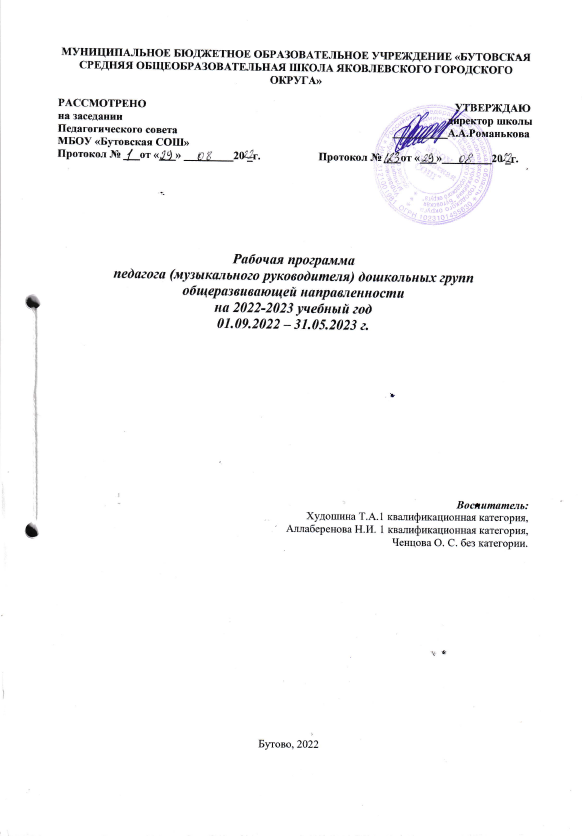 СодержаниеI. ЦЕЛЕВОЙ РАЗДЕЛПояснительная запискаУчебная рабочая программа музыкального руководителя разработана на основе:  Примерной основной общеобразовательной программы дошкольного образования «Детство» /Т.И.Бабаева, А.Г.Гогоберидзе, О.В. Солнцева и др., Н.А.Ветлугиной «Методика музыкального воспитания в детском саду». 																Федеральный закон от 29.12.2012 №273-ФЗ «Об образовании в РФ» 											1. Приказ Мин.обр.науки РФ от 17.10.2013 №1155 «Об утверждении ФГОС ДО»								2.Приказ Мин.обр.науки РФ от 30.08.13 №1014 «Об утверждении порядка организации и осуществлении образовательной деятельности по основным образовательным программам ДО»											3.СанПиН 2.4.1.3049-13 от 15.05.2013 г. №26  Учебная рабочая программа определяет содержание образовательного процесса по приобщению к музыкальному искусству детей дошкольного возраста с учетом их возрастных и индивидуальных особенностей.Учебная рабочая программа включает в себя три основных раздела: целевой, содержательный и организационный, в каждом  из которых отражается обязательная часть и часть, формируемая участниками  образовательных отношений, составлена в соответствии с ФГОС ДО. 	          Согласно теории Л.С. Выготского и его последователей, процессы воспитания и обучения не сами по себе непосредственно развивают ребёнка, а лишь тогда, когда они имеют деятельностные формы и обладают соответствующим содержанием. Раздел «Приобщение к музыкальному искусству» детей дошкольного возраста включает в себя: Музыкально – ритмические движенияСлушание ПениеПляскиИгры1.1. Цели и задачиЦель: обеспечивать развитие предпосылок ценностно-смыслового восприятия и понимания произведений музыкального искусства; становление эстетического отношения к окружающему миру; формирование элементарных представлений о видах искусства; восприятие музыки, фольклора; стимулирование сопереживания персонажам музыкальных произведений; реализацию самостоятельной творческой деятельности детей.Программа направлена на решение следующих задач:Воспитание слушательской культуры, развитие умений понимать и интерпретировать выразительные средства музыки. Развитие умений общаться и сообщать о себе, своем настроении с помощью музыки. Развитие музыкального слуха - интонационного, мелодическогo, гармонического, ладового; освоение элементарной музыкальной грамоты. Развитие координации слуха и голоса, приобретение певческих навыков. Освоение приемов игры на детских музыкальных инструментах. Освоение элементов танца и ритмопластики для создания музыкальных двигательных образов в играх и драматизациях. Стимулирование желания самостоятельно заниматься музыкальной деятельностью.1.2. Принципы и подходы к организации совместной игровой деятельности в группах общеразвивающих направленностей.	Построение образовательного процесса ДО осуществляется с учётом  следующих принципов:Принцип индивидуализации - построение образовательного процесса, в котором учитываются индивидуальные особенности каждого ребёнка.Принцип активности – построение такого образовательного процесса, в котором ребенок ставится в активную позицию познания окружающего мира,  самостоятельном поиске способов установления взаимодействия с окружающими людьми на основе общепринятых норм и правил, соблюдению общечеловеческих ценностей.Принцип  интеграции – решение   задач программы  в системе всего  образовательного  процесса и всех видов деятельности, обеспечивающих проникновение одних элементов в другие, создавая подвижность, гибкость образовательному пространству.Принцип гуманизации – утверждающий непреходящие ценности общекультурного человеческого достоинства, обеспечивающий каждому ребенку право на свободу, счастье и развитие способностей.Принцип преемственности – предполагающий  обогащение средств, форм и методов воспитания, предопределяет характер связи между элементами педагогического процесса в ДО и стилем воспитания в семье.Принцип диалогичности – предполагающий, что только в условиях  субъект-субъектных отношений возможно формирование   гуманной личности, нацелен на оптимизацию взаимодействия субъектов образовательного процесса.Принцип культуросообразности – предполагающий  ориентацию на потребности общества и личности ребенка, адаптацию детей к современным условиям жизни общества, приобщение детей к традициям народной культуры, дополненным региональным компонентом.Принцип вариативности содержания образования предполагает возможность существования различных подходов к отбору содержания и технологии обучения и воспитания.Принцип сбалансированности совместной деятельности взрослых и детей, самостоятельной деятельности детей в непосредственно-образовательной деятельности и в проведении режимных моментов.Принцип адекватности дошкольному возрасту форм взаимодействия с воспитанниками.реализация Программы в формах, специфических для детей данной возрастной группы, прежде всего в форме игры, познавательной и исследовательской деятельности, в форме творческой активности, обеспечивающей художественно-эстетическое развитие ребенка.полноценное проживание ребенком всех этапов детства (младенческого, раннего и дошкольного возраста), обогащение (амплификация) детского развития;приобщение детей к социокультурным нормам, традициям семьи, общества и государства;формирование познавательных интересов и познавательных действий ребенка в различных видах деятельности;возрастная адекватность дошкольного образования (соответствие условий, требований, методов возрасту и особенностям развития);учет этнокультурной ситуации развития детей.Вышеперечисленные принципы предусматривают решение программных образовательных задач в совместной деятельности  взрослого и детей и самостоятельной деятельности детей в рамках непосредственно образовательной деятельности и при проведении режимных моментов;предполагают построение образовательного процесса на адекватных возрасту формах работы с детьми. Основной формой работы с дошкольниками и ведущим видом деятельности для них является игра.построение дополнительной образовательной деятельности на основе индивидуальных особенностей каждого ребенка, при котором сам ребенок становится активным в выборе содержания своего образования, становится субъектом образования (далее - индивидуализация дошкольного образования);содействие и сотрудничество детей и взрослых, признание ребенка полноценным участником (субъектом) образовательных отношений;поддержка инициативы детей в различных видах деятельности;сотрудничество ДО с семьей.1.3.  Характеристики особенностей развития детей в группах общеразвивающих  направленностей.Группа общеразвивающей направленности  детей раннего возраста.         На третьем году жизни дети становятся самостоятельнее. Продолжает развиваться предметная деятельность, ситуативно-деловое общение ребенка и взрослого; совершенствуются восприятие, речь, начальные формы произвольного поведения, игры, наглядно-действенное мышление.         Развитие предметной деятельности связано с усвоением культурных способов действия с различными предметами.       Развиваются действия соотносящие и орудийные.         Умение выполнять орудийные действия развивает произвольность, преобразуя натуральные формы активности в культурные на основе предлагаемой взрослыми модели, которая выступает в качестве не только объекта подражания, но и образца, регулирующего собственную активность ребенка.          В ходе совместной со взрослыми предметной деятельности продолжает развиваться понимание речи. Слово отделяется от ситуации и приобретает самостоятельное значение. Дети продолжают осваивать названия окружающих предметов, учатся выполнять простые словесные просьбы взрослых в пределах видимой наглядной ситуации.          Количество понимаемых слов значительно возрастает. Совершенствуется регуляция поведения в результате обращения взрослых к ребенку, который начинает понимать не только инструкцию, но и рассказ взрослых.          Интенсивно развивается активная речь детей. К 3 годам они осваивают основные грамматические структуры, пытаются строить простые предложения, в разговоре со взрослым используют практически все части речи.          К концу третьего года жизни речь становиться средством обращения ребенка со сверстниками. В этом возрасте у детей формируются новые виды деятельности: игра, рисование, конструирование. К третьему году жизни совершенствуются зрительные и слуховые ориентировки, что позволяет детям безошибочно выполнять ряд заданий: осуществлять выбор и 2-3 предметов по форме, величине и цвету; различать мелодии; петь. Совершенствуется слуховое восприятие, прежде всего фонематический слух. Группа общеразвивающей направленности  детей младшего возрастаВ возрасте 3-4-х лет необходимым становится создание условий для активного экспериментирования и практикования ребенка со звуками с целью накопления первоначального музыкального опыта. Манипулирование музыкальными звуками и игра с ними (при их прослушивании, элементарном музицировании, пении, выполнении простейших танцевальных и ритмических движений) позволяют ребенку начать в дальнейшем ориентироваться в характере музыки, ее жанраГруппа общеразвивающей направленности  детей среднего возраста.В среднем дошкольном возрасте благодаря возросшей самостоятельности и накопленному музыкальному опыту ребенок становится активным участником танцевальной, певческой, инструментальной деятельности. Чувственное познание свойств музыкального звука и двигательное, перцептивное восприятие метро-ритмической основы музыкальных произведений позволяют дошкольнику интерпретировать характер музыкальных образов, настроение музыки, ориентируясь в средствах их выражения. Умение понять характер и настроение музыки вызывает у ребенка потребность и желание пробовать себя в попытках самостоятельного исполнительства.Группа общеразвивающей направленности  детей старшего возрастаВ старшем дошкольном возрасте источником получения музыкальных впечатлений становится не только педагог, но и сам большой мир музыки. Возрастные возможности детей, уровень их художественной культуры позволяют  устанавливать связи музыки с литературой, живописью, театром. С помощью педагога искусство становится для ребенка целостным способом познания мира и самореализации. Интегративный подход к организации взаимодействия детей с искусством позволяет каждому ребенку выражать свои эмоции и чувства более близкими для него средствами: звуками, красками, движениями, словом. Ребенок начинает понимать, что музыка позволяет общаться и быть понятым любому человеку. Эмоции, переживаемые при восприятии музыкального произведения, вызывают эмоциональный подъем, активизируют творческий потенциал старшего дошкольника. Глубина эмоционального переживания выражается в способности старшего дошкольника интерпретировать не столько изобразительный музыкальный ряд, сколько нюансы настроений и характеров, выраженных в музыке. Закономерности и особенности развития психических процессов ребенка этого возраста позволяют формировать его музыковедческий опыт, музыкальную эрудицию. Старший дошкольник не только чувствует, но и познает музыку, многообразие музыкальных жанров, форм, композиторских интонаций. Естественной базой и предпосылкой для получения знаний становится накопленный в младшем и среднем возрасте эмоционально-практический опыт общения музыкой. 1.4. Планируемые результаты освоения учебной рабочей Программы1.4.1. Требования Стандарта к целевым ориентирам к воспитанникам групп общеразвивающих  направленностей.Требования Стандарта к целевым ориентирам к воспитанникам представлены в виде целевых ориентиров дошкольного образования, которые представляют собой социально-нормативные возрастные характеристики возможных достижений ребенка на этапе завершения уровня дошкольного образования. Целевые ориентиры не подлежат непосредственной оценке, в том числе в виде педагогической диагностики (мониторинга), и не являются основанием для их формального сравнения с реальными достижениями детей. Они не являются основой объективной оценки соответствия установленным требованиям образовательной деятельности и подготовки детей (с учетом положений части 2 статьи 11 Федерального закона от 29 декабря 2012 г. N 273-ФЗ "Об образовании в Российской Федерации"). Настоящие требования являются ориентирами для:а) построения образовательной политики на соответствующих уровнях с учетом целей дошкольного образования, общих для всего образовательного пространства Российской Федерации;б) решения задач:	формирования Программы;анализа профессиональной деятельности;взаимодействия с семьями;в) изучения характеристик образования детей в возрасте от 1,5 до 7 лет;г) информирования родителей (законных представителей) и общественности относительно целей дошкольного образования, общих для всего образовательного пространства Российской Федерации.1.4.2. К целевым ориентирам дошкольного образования относятся следующие социально-нормативные возрастные характеристики возможных достижений ребенка: II. СОДЕРЖАТЕЛЬНЫЙ РАЗДЕЛ2.1. Совместная игровая деятельность в соответствии с направлениями развития ребенка в группах общеразвивающей  направленностей  «Художественно-эстетическое развитие».Содержание программы обеспечивает развитие личности, мотивации и способностей детей в различных видах деятельности. 2.2. Особенности взаимодействия педагогического коллектива с семьями воспитанниковГлавной задачей дошкольного учреждения является сохранение и укрепление физического и психического здоровья воспитанников, их творческое и интеллектуальное развитие, обеспечение условий для личностного роста. Успешное решение этой работы невозможно в отрыве от семьи воспитанников, ведь родители – первые и главные воспитатели своего ребенка с момента его появления на свет и на всю жизнь.На современном этапе, когда дошкольное образование переходит на новую модель образования детей, зачастую можно встретить негативную реакцию со стороны родителей по отношению к современным условиям содержания детей в детском саду, чтобы не допустить распространения и усиления негативных реакций, педагогам дошкольных учреждений необходимо выстроить эффективное взаимодействие с родителями воспитанников.Привлечению  родителей воспитанников к совместному взаимодействию способствуют следующие формы взаимодействия с семьями воспитанников:изучение запросов и возможностей родителей воспитанников (анкетирование, опросы, беседы), обобщение и анализ полученной информации;презентация родителям достижений воспитанников ДГ;размещение на информационных стендах пригласительных для родителей воспитанников на различные мероприятия ДГ; вручение индивидуальных пригласительных родителям воспитанников на праздники и утренники, изготовленные детьми совместно с воспитателями;проведение родительских собраний с включением открытых просмотров;информирование родителей воспитанников о ходе образовательного процесса и привлечение их к совместному участию в выставках, конкурсах; проектной деятельности; к участию в подготовке праздников и утренников; проведение педагогами групповых и индивидуальных консультаций для родителей воспитанников в ходе совместной деятельности;размещение печатных консультаций для родителей воспитанников на информационных стендах;привлечение родителей воспитанников к участию в конкурсах на детских праздниках, утренниках, концертах;участие родителей воспитанников в презентации проектов воспитанников ДГ;оформление фотоматериалов по проведенным мероприятиям и размещение их на стендах в холле ДГ;награждение участников совместных мероприятий грамотами, дипломами, благодарственными письмами, призами;создание педагогами и родителями воспитанников медиатеки в ДГ.Примерный план музыкального руководителя с семьями воспитанниковIII. ОРГАНИЗАЦИОННЫЙ РАЗДЕЛ3.1.Методологическое обеспечение реализации учебной рабочей программы3.2. Организация режима пребывания детей в ДГФормы непосредственно образовательной деятельности по музыкальному воспитанию проводятся: фронтальные, интегрированные, комплексные; по подгруппам; индивидуальная работа. Непосредственно образовательная деятельность  -  представляет собой организованное обучение в форме игровой деятельности.         	Расписание непосредственно образовательной деятельности составлена в соответствии  требованиям СанПиН.       	Этот блок включает цели и задачи, реализация которых требует систематической постановки перед детьми строгой последовательности специальных заданий, отвечающих логике развития тех или иных способностей, задачи отдельного учебного предмета, задачи формирования у детей элементов учебной деятельности. В соответствии с методическими рекомендациями к программе «Детство» образовательная область «Музыка» входит в раздел:- Приобщаем к музыкальному искусству и развиваем музыкально-художественную деятельность.       	Учитывая возрастные особенности детей дошкольного возраста образовательная деятельность проводятся во фронтальной, подгрупповой, индивидуальной форме.    Учебный план образовательной работы  с воспитанниками.Педагогический процесс,  включает организованное обучение (непосредственно-образовательная деятельность). В группах общеразвивающей  допускается 2 занятия в неделю.Назначение НОД состоит в систематизации, углублении, обобщении личного опыта ребенка: в освоении новых, сложных способов познавательной деятельности; в осознании связей и зависимостей, которые скрыты от детей в повседневных делах и требуют для освоения специальных условий и управления со стороны педагога.Модель организации учебно-воспитательного процесса в дошкольных группах  на деньПримерный план развлечений:3.3. Перспективное планированиеГруппа общеобразовательной направленности «Кроха»СентябрьОктябрьНоябрьДекабрьЯнварьФевральМартАпрельМайГруппа общеобразовательной направленности «Колокольчик»СентябрьОктябрьНоябрьДекабрьЯнварьФевральМартАпрельМайГруппа общеобразовательной направленности «Ягодка»СентябрьОктябрьНоябрьДекабрьЯнварьФевральМартАпрельМайСписок литературы1. Программа «Ладушки» авт. И. Каплунова, И.Новоскольцева «Музыкальные шедевры» авт. О.П.Радынова2. Комарова Т.С.. Народное искусство в воспитании детей. М.: Просвещение, 1997.3. Н.Ветлугина «Музыка в детском саду», М.»Музыка»,2000И.Каплунова, И.Новоскольсцева «Ладушки» «Праздник каждый день (старшая группа)»,С- Пб «Композитор»,2008					4. И.Каплунова, И.Новоскольсцева «Ладушки» «Игры.Атракционы.Сюрпризы»,С- Пб «Композитор»,20085. И.Каплунова, И.Новоскольсцева «Ладушки» «Русские народные песни»,С- Пб «Композитор»,2008	6. Музыка и движение Белкина С.И.. Москва. Просвещение. 1981.7. Праздники в детском саду. Белкина С.И. Москва. Просвещение. 1990.8. Развивайте у дошкольников творчество: конспекты занятий.- Казакова Т.Г. М.:Просвещение,1985.I. ЦЕЛЕВОЙ РАЗДЕЛ1. Пояснительная записка4     1.1. Цели и задачи раздела программы Приобщаем к музыкальному искусству 4-51.1.2. Принципы и подходы к организации совместной игровой деятельности в группах общеразвивающих направленностей.5-61.3. Характеристики особенностей развития детей в группах общеразвивающих направленностей.6-71.4.. Планируемые результаты освоения Программы81.4.1. Требования Стандарта к целевым ориентирам к воспитанникам групп общеразвивающих (компенсирующих) направленностей81.4.2. Целевые ориентиры8-9 II. СОДЕРЖАТЕЛЬНЫЙ РАЗДЕЛ2.1. Совместная игровая деятельность в соответствии с направлениями развития ребенка в группах общеразвивающей) направленностей, «Художественно-эстетическое развитие».10-122.2. Особенности взаимодействия педагогического коллектива с семьями воспитанников12-14III. ОРГАНИЗАЦИОННЫЙ РАЗДЕЛ 3.1.Методологическое обеспечение реализации учебной рабочей программы15-163.2. Организация режима пребывания детей в ДГ16-193.3. Перспективное планирование 19-68Список литературы  69Группа общеобразовательной направленности детейГруппа общеобразовательной направленности детейДостижения ребенкамладшего возрастамладшего возрастаРебенок с интересом вслушивается в музыку, запоминает и узнает знакомые произведения.Проявляет эмоциональную отзывчивость, появляются первоначальные суждения о настроении музыки.Различает танцевальный, песенный, маршевый метро-ритмы, передает их в движении.Эмоционально откликается на характер песни, пляски.Активен в играх на исследование звука, в элементарном музицировании.среднего возрастасреднего возрастаРебенок может установить связь между средствами выразительности и содержанием музыкально-художественного образа. Различает выразительный и изобразительный характер в музыке. Владеет элементарными вокальными приемами. Чисто интонирует попевки в пределах знакомых интервалов. Ритмично музицирует, слышит сильную долю в двух-, трехдольном размере. Накопленный на занятиях музыкальный опыт переносит в самостоятельную деятельность, делает попытки творческих импровизаций на инструментах, в движении и пении. старшего возрастаУ ребенка развиты элементы культуры слушательского восприятия. Выражает желание посещать концерты, музыкальный театр. Музыкально эрудирован, имеет представления о жанрах музыки. Проявляет себя в разных видах музыкальной исполнительской деятельности. Активен в театрализации. Участвует в инструментальных импровизациях Направления развитияСодержание образовательного процесса по освоению образовательных областейСодержание образовательного процесса по освоению образовательных областейСодержание образовательного процесса по освоению образовательных областейСодержание образовательного процесса по освоению образовательных областейСодержание образовательного процесса по освоению образовательных областейСодержание образовательного процесса по освоению образовательных областейНаправления развитиягруппа «Кроха(с 1,5 до 3-х лет)группа «Колокольчик                             (с 3-х до 5-ти лет)группа «Колокольчик                             (с 3-х до 5-ти лет)группа «Колокольчик                             (с 3-х до 5-ти лет)группа «Ягодка»(с 5-ти до 7-ми лет)группа «Ягодка»(с 5-ти до 7-ми лет)Художественно - эстетическое развитиеДостижение целей развития предпосылок ценностного-смыслового восприятия и понимания произведений исскуства; мира природы; становления эстетического отношения к окружающему миру; формирование элементарных представлений о видах искусства; восприятие музыки, художественной литературы, фольклора; стимулирование сопереживания персонажам художественных произведений; реализацию самостоятельной творческой деятельности детей.Достижение целей развития предпосылок ценностного-смыслового восприятия и понимания произведений исскуства; мира природы; становления эстетического отношения к окружающему миру; формирование элементарных представлений о видах искусства; восприятие музыки, художественной литературы, фольклора; стимулирование сопереживания персонажам художественных произведений; реализацию самостоятельной творческой деятельности детей.Достижение целей развития предпосылок ценностного-смыслового восприятия и понимания произведений исскуства; мира природы; становления эстетического отношения к окружающему миру; формирование элементарных представлений о видах искусства; восприятие музыки, художественной литературы, фольклора; стимулирование сопереживания персонажам художественных произведений; реализацию самостоятельной творческой деятельности детей.Достижение целей развития предпосылок ценностного-смыслового восприятия и понимания произведений исскуства; мира природы; становления эстетического отношения к окружающему миру; формирование элементарных представлений о видах искусства; восприятие музыки, художественной литературы, фольклора; стимулирование сопереживания персонажам художественных произведений; реализацию самостоятельной творческой деятельности детей.Достижение целей развития предпосылок ценностного-смыслового восприятия и понимания произведений исскуства; мира природы; становления эстетического отношения к окружающему миру; формирование элементарных представлений о видах искусства; восприятие музыки, художественной литературы, фольклора; стимулирование сопереживания персонажам художественных произведений; реализацию самостоятельной творческой деятельности детей.Достижение целей развития предпосылок ценностного-смыслового восприятия и понимания произведений исскуства; мира природы; становления эстетического отношения к окружающему миру; формирование элементарных представлений о видах искусства; восприятие музыки, художественной литературы, фольклора; стимулирование сопереживания персонажам художественных произведений; реализацию самостоятельной творческой деятельности детей.1. Развитие детского творчества2.Развитие музыкально-художественной деятельности5. Приобщение к музыкальному искусствуЗадачи в области музыкального восприятия – слушания – интерпретации:1. Воспитывать у детей слуховую сосредоточенность и эмоциональную отзывчивость на музыку.2. Организовать детское экспериментирование с немузыкальными (шумовыми, природными) и музыкальными звуковыми и исследование качеств музыкального звука: высоты, длительности, динамики, тембра.3. Активизировать слуховую восприимчивость младших дошкольников.Задачи в области музыкального исполнительства – импровизации – творчества:1. Развивать двигательно-активные виды музыкальной деятельности – музыкально-ритмические движения и игры на шумовых музыкальных инструментах.2. Развивать координированность движений и мелкой моторики при обучении приемам игры на инструментах.3. Формировать у детей вокальные певческие умения в процессе подпевания взрослому.4. Стимулировать умение детей импровизировать и сочинять простейшие музыкально-художественные образы в музыкальных играх и танцах.Задачи в области музыкального восприятия – слушания – интерпретации:1. Воспитывать слушательскую культуру детей, развивать умение понимать и интерпретировать выразительные средства музыки.2. Развивать умение детей общаться и сообщать о себе, своем настроении с помощью музыки.3. Развивать у дошкольников музыкальный слух – интонационный, мелодический, гармонический, ладовый; способствовать освоению детьми элементарной музыкальной грамоты.Задачи в области музыкального исполнительства – импровизации – творчества:1. Развивать у детей координацию слуха и голоса, способствовать приобретению ими певческих навыков.2. Способствовать освоению детьми приемов игры на детских музыкальных  инструментах.3. Способствовать освоению элементов танца и ритмопластики для создания музыкальных двигательных образов в играх и драматизациях.4. Стимулировать желание ребёнка заниматься музыкальной деятельностью.Задачи в области музыкального восприятия – слушания – интерпретации:1. Обогащать слуховой опыт детей при знакомстве с основными жанрами музыки.2. Накапливать представления о жизни и творчестве некоторых композиторов.3. Обучать детей анализу средств музыкальной выразительности.4. Развивать умение творческой интерпретации музыки разными средствами художественной выразительности.Задачи в области музыкального исполнительства – импровизации – творчества:1. Развивать певческие умения детей.2. Способствовать освоению детьми умений игрового музицирования.3. Стимулировать самостоятельную деятельность детей по импровизации танцев, игр, оркестровок.4. Развивать умение сотрудничать в коллективной музыкальной деятельности.Задачи в области музыкального восприятия – слушания – интерпретации:1. Обогащать слуховой опыт детей при знакомстве с основными жанрами музыки.2. Накапливать представления о жизни и творчестве некоторых композиторов.3. Обучать детей анализу средств музыкальной выразительности.4. Развивать умение творческой интерпретации музыки разными средствами художественной выразительности.Задачи в области музыкального исполнительства – импровизации – творчества:1. Развивать певческие умения детей.2. Способствовать освоению детьми умений игрового музицирования.3. Стимулировать самостоятельную деятельность детей по импровизации танцев, игр, оркестровок.4. Развивать умение сотрудничать в коллективной музыкальной деятельности.Задачи в области музыкального восприятия – слушания – интерпретации:1. Обогащать слуховой опыт детей при знакомстве с основными жанрами, стилями и направлениями в музыке.2. Накапливать представления о жизни и творчестве русских и зарубежных композиторов.3. Обучать детей анализу, сравнению и сопоставлению при разборе музыкальных форм и средств музыкальной выразительности.4. Развивать умения творческой интерпретации музыки разными средствами художественной выразительности.Задачи в области музыкального исполнительства – импровизации – творчества:1. Развивать умение чистоты интонирования в пении.2. Способствовать освоению навыков ритмического многолосья посредством игрового музицирования.3. Стимулировать самостоятельную деятельность детей по сочинению танцев, игр, оркестровок.4. Развивать у детей умения сотрудничать и заниматься совместным творчеством в коллективной музыкальной деятельности.МероприятияВозрастная категория детейСроки проведенияОтветственныйКонсультация «Родителям о музыкальном воспитании детей»Все возрастные группыСентябрьХудошина Т.А, Аллаберенова Н.И., Тихонова К.В..Консультация «Почему с ребенком необходимо петь?»Все возрастные группыОктябрьХудошина Т.А, Аллаберенова Н.И., Тихонова К.В..Развлечение «День Матери»Все возрастные группыНоябрьХудошина Т.А, Аллаберенова Н.И., Тихонова К.В..Консультация «Советы Деда Мороза родителям, которые собираются со своими детьми на новогодний утренник»Все возрастные группыДекабрьХудошина Т.А, Аллаберенова Н.И., Тихонова К.В..Консультация «Формы организации музыкальной деятельности детей в семье»ЯнварьХудошина Т.А, Аллаберенова Н.И., Тихонова К.В..Консультация «Музыка как дар»Все возрастные группыМартХудошина Т.А, Аллаберенова Н.И., Тихонова К.В..Консультация «Как устроить домашний праздник?»Все возрастные группыАпрельХудошина Т.А, Аллаберенова Н.И., Тихонова К.В..Консультация «Играем в театр»Все возрастные группыМайХудошина Т.А, Аллаберенова Н.И., Тихонова К.В..№ п/пЛинии развитиПрограммыТехнологии  и методикиХудожественно-эстетическое развитиеПрограмма «Детство», рекомендована МО РФПрограмма «Ладушки» авт. И. Каплунова, И.Новоскольцева«Музыкальные шедевры» авт. О.П.РадыноваКомарова Т.С.. Народное искусство в воспитании детей. М.: Просвещение, 1997.Н.Ветлугина «Музыка в детском саду», М.»Музыка»,2000И.Каплунова, И.Новоскольсцева «Ладушки» «Праздник каждый день (старшая группа)»,С- Пб «Композитор»,2008					И.Каплунова, И.Новоскольсцева «Ладушки» «Игры.Атракционы.Сюрпризы»,С- Пб «Композитор»,2008И.Каплунова, И.Новоскольсцева «Ладушки» «Русские народные песни»,С- Пб «Композитор»,2008	Музыка и движение Белкина С.И.. Москва. Просвещение. 1981.Праздники в детском саду. Белкина С.И. Москва. Просвещение. 1990.Развивайте у дошкольников творчество: конспекты занятий.- Казакова Т.Г. М.:Просвещение,1985.          Область                   Возраст           Объем недельной нагрузкиКоличество занятий в неделю, месяц, год1Художественно-эстетическое развитиегруппа общеразвивающей направленности детей раннего возраста10 мин (8 мин)                2 /8/721Художественно-эстетическое развитиегруппа общеразвивающей направленности детей младшего возраста15 мин                2 /8/721Художественно-эстетическое развитиегруппа общеразвивающей направленности детей среднего возраста20 мин                   2 /8/721Художественно-эстетическое развитиегруппа общеразвивающей направленности детей старшего возраста25 мин                   2 /8/721Художественно-эстетическое развитиеНаправление развития ребенкаМладший и средний  дошкольный возрастМладший и средний  дошкольный возрастСтарший дошкольный возрастСтарший дошкольный возрастНаправление развития ребенкаПервая половина дняВторая половина дняПервая половина дняВторая половина дняХудожественно-эстетическое развитие- занятия по музыкальному воспитанию;- эстетика быта;- экскурсии в природу (на участке).-музыкально-художественные досуги;- индивидуальная работа- занятия по музыкальному воспитанию;- эстетика быта;- экскурсии в природу;- посещение музеев-музыкально-художественные досуги;- индивидуальная работаМероприятияВозрастная категория детейСроки проведенияОтветственный«День Знаний»Все возрастные группы1 сентябряХудошина Т.А..ЭАллаберенова Н.И.,Тихонова К.В.«Международный день музыки»Все возрастные группы1-ая неделя октябрьХудошина Т.А..ЭАллаберенова Н.И.,Тихонова К.В.«День матери»Все возрастные группы1-я неделя ноябряХудошина Т.А..ЭАллаберенова Н.И.,Тихонова К.В.«Новый год»Все возрастные группы3-4-я неделя декабряХудошина Т.А..ЭАллаберенова Н.И.,Тихонова К.В.«Колядки»Все возрастные группы2-я неделя январяХудошина Т.А..ЭАллаберенова Н.И.,Тихонова К.В.«День защитника Отечества»Все возрастные группы3-я неделя февраляХудошина Т.А..ЭАллаберенова Н.И.,Тихонова К.В.«Всемирный день Земли»Все возрастные группы2-3-я неделя мартаХудошина Т.А..ЭАллаберенова Н.И.,Тихонова К.В.«Всемирный день здоровья»Все возрастные группы3-я неделя апреляХудошина Т.А..ЭАллаберенова Н.И.,Тихонова К.В.«Праздник весны и труда»Все возрастные группы1-я неделя маяХудошина Т.А..ЭАллаберенова Н.И.,Тихонова К.В.«Международный день защиты детей»Все возрастные группы1 июняХудошина Т.А..ЭАллаберенова Н.И.,Тихонова К.В.№ недели№ занятия / темаВид деятельностиНепосредственно-образовательная деятельность(Содержание деятельности (репертуар, задачи))Интеграция образовательных областейРабота с родителями11-2 «Наш любимый детский сад»Муз.- ритмич. движ.-я: упр-яСлушаниеПениеПляски-хороводыИгры«Ходим-бегаем» Е.Тиличеевой - Учить детей ходить в разных направлениях, подпрыгивая на месте, бегать.«Танечка, баю-бай», Агафоникова«Ладушки-ладошки» Иорданского, «Зайка» р.н.прибаутка - Учить детей слушать музыку спокойного характера.«Да-да-да» Е.Тиличевой, «Баю-баю» М.Красева - Приобщать детей к пению, учить подпевать повторяющие слова.«Маленькая полечка» Е.Тиличеевой, «Вот как пляшут наши ножки» И.Арсеева - Учить детей выполнять простые танцевальные движения в соответствии с текстом песни по показу воспитателя«Догони зайчика» Е.Тиличеевой, «Прогулка и дождик» М.Раухвергера - Учить детей следовать правилам игры, выполнять несложные действияПознание, коммуникация, социализация, физическая культура.«Музыка в общении с ребенком. Советы для родителей»23-4 «Азбука безопасности»Муз-но – ритмические движ-я: - Упр-я- Слушание- Пение- Пляски- Игры«Разминка» Е.Макшанцевой. Развивать мелкую моторику, способствовать организации внимания детей.«Лошадка» Е.Тиличеевой – учить детей слушать песню, понимать ее содержание, эмоционально откликаться. Формировать ритмическое восприятие. Учить звукоподражанию.«Ладушки» р.н.п.- обр. Г.Фрида- привлекать детей к активному подпеванию, сопровождая его движениями по тексту. Развивать умение действовать по сигналу. «Сапожки» р.н.м.- развивать у детей умение изменять движение в соответствии со сменой характера музыки, учить ходить в разных направлениях. Приучать выполнять движения самостоятельно, без показа взрослого.«Жмурка с бубном» р.н.м. – развивать у детей внимание, воспитывать выдержку.Познание, коммуникация, социализация, физическая культура.«Музыка в общении с ребенком. Советы для родителей»№ недели№ занятия / темаВид деятельностиНепосредственно-образовательная деятельность(Содержание деятельности (репертуар, задачи))Интеграция образовательных областейРабота с родителями31-2«Осень Золотая»Муз-но – ритмические движ-я: - Упр-я- Слушание- Пение- Пляски- Игры«Маленькие ладушки» З.Левиной – упражнение развивает внимание. Привлечь внимание ребенка к музыкальным звукам, учить слушать и подпевать.«Прогулка» В.Волкова – приучать детей слушать музыку и эмоционально на нее откликаться. (Ладушки с.4)«Птичка» М.Раухвергера - привлекать детей к активному подпеванию. Обогащать их эмоциональными впечатлениями.«Да, да, да» Е.Тиличеевой – развивать внимание, формировать навыки простых танцевальных движений: хлопки, притопы, махи руками.«Кошка и котята» - развивать внимание и формировать умение согласовывать движения с разной по характеру музыкой.Познание, коммуникация, социализация, физическая культура.«Потешки для малышей»43-4 «Мир игры и игрушки»Муз-но – ритмические движ-я: - Упр-я- Слушание- Пение- Пляски- Игры«Вот как мы умеем» О.Тиличеевой – развивать основное движение – ходьбу. Обращать внимание детей на то, что нужно энергично размахивать руками и высоко поднимать колени.«Осенняя песенка» А.Александрова – учить детей слушать песню, понимать ее содержание, эмоционально откликаться.«За окошком кто шалит?» Т.В.Бокач- привлекать детей к активному подпеванию. Обогащать их эмоциональными впечатлениями. (Колокольчик № 30, с. 20)«Пляска с листочками» А.Филиппенко - развивать внимание и умение менять движения в соответствии с текстом.«Пальчики-ручки» М.Раухвергера - развивать чувство ритма, формировать умение менять движения с изменением динамики звучания.Познание, коммуникация, социализация, физическая культура.«Потешки для малышей»№ недели№ занятия / темаВид деятельностиНепосредственно-образовательная деятельность(Содержание деятельности (репертуар, задачи))Интеграция образовательных областейРабота с родителями51-3«Село мое родное»Муз-но – ритмические движ-я: - Упр-я- Слушание- Пение- Пляски- Игры«Мы учимся бегать» Я.Степового – развивать навык бега. Учить детей ориентироваться в музыкальном зале, не наталкиваться друг на друга.«Прогулка» В.Волкова – приучать детей слушать музыку и эмоционально на нее откликаться. (Ладушки с.9)«Улетайте, тучки» З.Б.Качаевой – (Колокольчик № 39 с. 18-19)«Вот так вот» - развивать внимание и умение менять движения.«Грибочки» И.Г.Смирновой –(Колокольчик № 34 с. 25)Познание, коммуникация, социализация, физическая культура."Как развить музыкальный слух ребенка"64-5«Мой дом, моя семья»Муз-но – ритмические движ-я: - Упр-я- Слушание- Пение- Пляски- Игры«Медвежата» Е.и С. Железновы – развивать умение ориентироваться в пространстве, учить детей подражать повадкам медведей.«Мишка пришел в гости» М.Раухвергер - расширять кругозор детей и их представления об окружающем мире. Формировать умение эмоционально откликаться на музыку. Воспитывать доброе отношение к живой природе.«Зайка» р.н.п. – расширять знания детей о животных и их повадках. Учить сопереживанию. «Ай-да!» музыка Верховинца -развивать чувство ритма, умение менять темп движения в соответствии с музыкой.«Зайчики и лисичка» Слова В. Антоновой, музыка Б. Финоровского – способствовать развитию эмоций, выразительности движений.Познание, коммуникация, социализация, физическая культура."Как развить музыкальный слух ребенка"№ недели№ занятия / темаВид деятельностиНепосредственно-образовательная деятельность(Содержание деятельности (репертуар, задачи))Интеграция образовательных областейРабота с родителями71-2«Зимушка-зима»Муз-но – ритмические движ-я: - Упр-я- Слушание- Пение- Пляски- Игры«Зайчики» Т.Ломовой – дети постепенно запоминают разнообразные характерные движения.«Тихие и громкие звоночки» Р.Рустамова - развивать музыкальный слух, учить играть громко и тихо в соответствии с музыкой. В дальнейшем дети сами могут играть, без показа взрослого.«Пришла зима» М.Раухвергера - побуждать детей к активному слушанию пения взрослого и подпеванию.«К деткам елочка пришла» А.Филиппенко - – вызывать у детей яркий эмоциональный отклик.«Зимняя пляска» М.Старокадомского - развивать чувство ритма, формировать умение выполнять игровые действия в соответствии с текстом песни.«Я на лошаде скачу» А.Филиппенко - развивать координацию движений, слуховое вниманиеПознание, коммуникация, социализация, физическая культура."Советы Деда Мороза родителям, которые собираются со своими детьми на новогодний утренник"83-4 «Здравствуй, Здравствуй Новый год»Муз-но – ритмические движ-я: - Упр-я- Слушание- Пение- Пляски- Игры«Зайки по лесу бегут» А.Гречанинова - развивать внимание, умение легко прыгать и менять движения в соответствии с музыкой.«Зима» В.Карасевой - развивать внимание. Учить детей эмоционально откликаться на содержание песни.«Елка» Т.Попатенко – способствовать активному подпеванию, активизировать речевую активность детей.«Дед Мороз» А.Филиппенко - вызвать у детей радостные эмоции. Привлекать к активному подпеванию.«Фонарики» Р.Рустамова - развивать чувство ритма, формировать умение выполнять игровые действия в соответствии с текстом песни.«Игра с погремушками» А.Лазаренко - развивать умение детей бегать, не наталкиваясь друг на друга. Воспитывать выдержку.Познание, коммуникация, социализация, физическая культура."Советы Деда Мороза родителям, которые собираются со своими детьми на новогодний утренник"№ недели№ занятия / темаВид деятельностиНепосредственно-образовательная деятельность(Содержание деятельности (репертуар, задачи))Интеграция образовательных областейРабота с родителями93-5«Приходите в гости к нам»Муз-но – ритмические движ-я: - Упр-я- Слушание- Пение- Пляски- Игры«Зайки по лесу бегут» А.Гречанинова - развивать внимание, умение легко прыгать и менять движения в соответствии с музыкой.«Песенка зайчиков» М.Красева - развивать умение детей выполнять несложные характерные движения.«Заинька» М.Красева - развивать активность и эмоциональную отзывчивость.«Игра с погремушкой» А.Филиппенко - развивать навык легкого бега. Закреплять знакомые движения.«Зайчики и лисичка» Г.Финаровского - закреплять у детей основные движения: бег, прыжки. Воспитывать выдержку. Развивать умение согласовывать действия с текстом.Познание, коммуникация, социализация, физическая культура."Музыкальные инструменты своими руками"№ недели№ занятия / темаВид деятельностиНепосредственно-образовательная деятельность(Содержание деятельности (репертуар, задачи))Интеграция образовательных областейРабота с родителями101-2«Моя Родина Россия»Муз-но – ритмические движ-я: - Упр-я- Слушание- Пение- Пляски- Игры«Стуколка» Укр.нар.мел. - учить реагировать на смену характера музыки и менять движение.«Петрушка» И.Арсеева - игра на различение динамики. Развивать внимание, умение правильно держать звоночек.«Кукла» М.Старокадомского - расширять двигательный опыт детей. Доставить детям радость.«Приседай» Эст.нар.мел. – согласовывать движения с текстом. Развивать чувство ритма, координацию, внимание.«Прятки» «Как у наших у ворот» р.н.м. - развивать внимание. Воспитывать выдержку.Познание, коммуникация, социализация, физическая культура."Детский оркестр в семье"113-4 «Мир профессий»Муз-но – ритмические движ-я: - Упр-я- Слушание- Пение- Пляски- Игры«Где флажки» И.Кишко - учить детей слышать смену характера звучания музыки и менять движения самостоятельно. Упражнение развивает внимание, умение ориентироваться в пространстве, умение слышать окончание в музыке.«Зима» В.Карасевой - развивать внимание. Учить детей эмоционально откликаться на содержание песни.«Пирожок» Е.Тиличеевой - развивать активность и эмоциональную отзывчивость.«Где же наши ручки?» Т.Ломовой - воспитывать у детей выдержку, развивать внимание, формировать эмоциональную отзывчивость.«Мишка» М.Рухвергера - обогащать детей эмоциональными впечатлениями. Формировать активное восприятие.Познание, коммуникация, социализация, физическая культура."Детский оркестр в семье"№ недели№ занятия / темаВид деятельностиНепосредственно-образовательная деятельность(Содержание деятельности (репертуар, задачи))Интеграция образовательных областейРабота с родителями121-2«Весна идет, весне дорогу»Муз-но – ритмические движ-я: - Упр-я- Слушание- Пение- Пляски- Игры«Марш» В.Дешевова – развивать внимание, слух, чувство музыкальной формы.«Танечка, баю-бай, бай» р.н.п. – развивать эмоциональную активность. Привлекать детпей к активному подпеванию слов «баю-баю».«Утро» Г.Гриневича - работа над звукоподражанием.«Парная пляска» Нем.пляс.мел. – учить детей взаимодействовать друг с другом и согласовывать движения с текстом. Побуждать детей самостоятельно танцевать знакомые пляски. Пляска развивает умение выполнять знакомые движения в парах.«Прогулка и дождик» М.Раухвергера – учить детей соотносить движения с 3-х частной музыкой. Игра развивает слуховое внимание, чувство ритма, умение ориентироваться в пространстве, формирует умение соотносить действия с характерной музыкой.Познание, коммуникация, социализация, физическая культура."Озвучивание сказок"133-4«Чтобы быть всегда здоровым – закаляйся!»Муз-но – ритмические движ-я: - Упр-я- Слушание- Пение- Пляски- Игры«Яркие флажки» Ан.Александрова – развивать у детей умение ходить бодро, энергично, использовать все пространство, не наталкиваться друг на друга. Учить правильно держать флажки в руках.«Жук» В.Иванникова – вызвать эмоциональный отклик у детей. Учить звукоподражанию.«Бобик» Т.Попатенко - развивать активность и эмоциональную отзывчивость «Пляска с платочком» Е. Тиличеевой  - согласовывать движения с текстом.«Игра с флажком» М.Красева – упражнение развивает умение энергично шагать, ориентироваться в пространстве, активизирует детей.Познание, коммуникация, социализация, физическая культура."Озвучивание сказок"№ недели№ занятия / темаВид деятельностиНепосредственно-образовательная деятельность(Содержание деятельности (репертуар, задачи))Интеграция образовательных областейРабота с родителями141-2 «Братья наши меньшие»Муз-но – ритмические движ-я: - Упр-я- Слушание- Пение- Пляски- Игры«Ай – да!» Г.Ильиной – учить выполнять топающие шаги.«Маленькая птичка» Т.Попатенко – вызвать у детей эмоциональный отклик. Птичка «хвалит» ребяток за вкусные зернышки.«Машина» Ю.Слонова – учить детей подпевать повторяющиеся в песне слова, фразы. Развивать эмоциональную отзывчивость.«Гопачок» укр.нар.мел. – упражнение развивает чувство ритма, координацию движений в соответствии с темпом музыки.«Солнышко и дождик» М.Раухвергера – развивать слуховое внимание, умение соотносить действия с характерной музыкой.Познание, коммуникация, социализация, физическая культура."Добрые песни В.Шаинского"153-4«Наша планета Земля»Муз-но – ритмические движ-я: - Упр-я- Слушание- Пение- Пляски- Игры«Полянка» р.н.м. – закреплять выполнение знакомых движений: «пружинку», «фонарики», кружение на всей ступне, выставление ноги на пятку, хлопки в ладоши. Притопы одной ногой.«Танечка, баю-бай, бай» р.н.п. – развивать эмоциональную активность. Привлекать детей к активному подпеванию слов «баю-баю».«Корова» Т.Попатенко – закреплять умение издавать звуки, подражая животным. Активно подпевать.«Танец с флажками» Т.Вилькорейской – развивать внимание, чувство ритма, формировать умение соотносить движения с текстом. Учить детей ходить по кругу.«Прогулка на автомобиле» К.Мяскова – учить ориентироваться, выполнять топающие шаги в ритме музыки. Развивать внимание.Познание, коммуникация, социализация, физическая культура."Добрые песни В.Шаинского"№ недели№ занятия / темаВид деятельностиНепосредственно-образовательная деятельность(Содержание деятельности (репертуар, задачи))Интеграция образовательных областейРабота с родителями161-2 «Я, и мир вокруг меня»Муз-но – ритмические движ-я: - Упр-я- Слушание- Пение- Пляски- Игры«Полянка» р.н.м. – закреплять выполнение знакомых движений: «пружинку», «фонарики», кружение на всей ступне, выставление ноги на пятку, хлопки в ладоши. Притопы одной ногой.«Прилетела птичка» Е.Тиличеевой – вызвать у детей эмоциональный отклик.«Корова» М.Раухвергера – приобщать детей к активному пению.«Пляска с флажками» А.Филиппенко – учить детей манипулировать флажками, ходить по кругу друг за другом, ориентироваться в пространстве.«Солнышко и дождик» М.Раухвергера – развивать слуховое внимание, умение соотносить действия с характерной музыкой.Познание, коммуникация, социализация, физическая культура."Праздник в семье"173-4 «Здравствуй лето!»Муз-но – ритмические движ-я: - Упр-я- Слушание- Пение- Пляски- Игры«Ай – да!» Г.Ильиной – учить выполнять топающие шаги.«Шум моря» - вызвать у детей эмоциональный отклик«Кап-кап» Ф.Филькенштейн – работа над звукоподражанием.«Танец с флажками» Т.Вилькорейской – развивать внимание, чувство ритма, формировать умение соотносить движения с текстом. Учить детей ходить по кругу.«Бегите ко мне» Е. Тиличеевой – развивать умение прислушиваться и различать силу звучания музыки. Учить детей двигаться в прямом направлении и изменять напрвление движения.Познание, коммуникация, социализация, физическая культура."Праздник в семье"№ недели№ занятия / темаВид деятельностиНепосредственно-образовательная деятельность(Содержание деятельности (репертуар, задачи))Интеграция образовательных областейРабота с родителями11-2«Здравствуй, детский сад!»Слушание. Пение.Музыкально-ритмические движения: упражнения,игры«Марш» И Дунаевского, «Полянка» р.н.м. - Развивать эмоциональную отзывчивость на музыку изобразительного характера.«Чики-чики-чикалочки» р.н.п. Учить детей передавать в пении задорный, веселый, шутливый характер песни.«Марш» Э.Парлова, «Барабанщик» С Левидова - Учить начинать движение после вступления. Развивать умение ориентироваться в пространстве.«Кот Васька» Учить подчиняться правилам игры, передавать в движении образ кота.Познание, коммуникация, социализация, физическая культура.«О значении музыки для ребенка»23-4 «Азбука безопасности»Слушание. Развитие слуха и голоса.Пение.Музыкально-ритмические движения: упражнения,игры«Облака плывут» А.Тач. Развивать эмоциональную отзывчивость на музыку изобразительного характера«Птица и птенчики» Е.Тиличеевой. Учить детей различению звуков по высоте.«Осень» Ю.Михайленко. Воспитывать у детей любовь к природе, умение эмоционально откликаться на содержание песни. «Поездка за город» В.Герчик. Учить детей различать и понимать разнохарактерные части произведенияПознание, коммуникация, социализация, физическая культура.«О значении музыки для ребенка»№ недели№ занятия / темаВид деятельностиНепосредственно-образовательная деятельность(Содержание деятельности (репертуар, задачи))Интеграция образовательных областейРабота с родителями31-2«Осень золотаяСлушание.Развитие слуха и голоса.Пение.Музыкально-ритмические движения: упражнения,пляска«На закате», «Вечерняя прохлада» Р. Леденев. Развивать музыкальную память, эмоциональную отзывчивость детей.«Зайка» В.Карасева. Развивать певческие навыки.«Осень» Ю.Михайленко. Учить детей петь спокойно, вместе начинать и заканчивать песню.«Листочек золотой» Л.Вересокиной. Формировать умение  четко произносить слова, чисто интонировать высокие звуки.«Экосез» И.Гуммеля. Развивать умение ориентироваться в пространстве.«Пляска с притопами» Н.Метлова. Учить детей различать и передавать в движении яркие ритмические акценты в музыке.Познание, коммуникация, социализация, физическая культура.«Как организовать домашний театр для вашего малыша?»43-4«Мир игры и игрушки»Слушание.Развитие слуха и голоса.Пение.Песенное творчество.Музыкально-ритмические движения: упражнения,хороводыРитмика«Парень с гармошкой» Г.Свиридов. Воспитывать любовь и интерес к русской народной музыке.«Андрей-воробей» р.н.п.  Развивать у детей ритмический слух.«Две тетери» р.н.п. Обращать внимание на изобразительный характер музыки в пении.Побуждать детей импровизировать интонацию картин природы (на слоги "ля-ля", "кап-кап", "шу-шу")«Пружинка» р.н.м.  Учить двигаться под музыку, меняя интенсивность движения в соответствии с динамикой музыки.«Огородная-хороводная» Б.Можжевелова. Побуждать детей импровизировать танцевально-игровые движения в хороводе."Веселые путешественники" М.Старокадомского. Развивать умение сочетать движения с музыкой и словом.Познание, коммуникация, социализация, физическая культура.«Как организовать домашний театр для вашего малыша?»№ недели№ занятия / темаВид деятельностиНепосредственно-образовательная деятельность(Содержание деятельности (репертуар, задачи))Интеграция образовательных областейРабота с родителями51-3«Село моё родное»Слушание.Развитие слуха и голоса.Пение.Музыкально-ритмические движения: упражнения,пляска«Скоморох» В.Кикта. Развивать представление детей о выразительных средствах музыки (тембр, динамика).«Сорока-сорока» р.н.п. .  Развивать у детей ритмический слух«На зеленом лугу» р.н.п. «Две тетери» р.н.п. Развивать умение слушать себя и товарища. «Пружинка» р.н.м. Различать динамические изменения в музыке и реагировать  на них.«Пляска парами» р.н.м.  Учить детей передавать в движении характер и динамические оттенки в музыке.Познание, коммуникация, социализация, физическая культура.«Музыкальное воспитание в семье»64-5 «Мой дом, моя семья»Слушание.Пение.Песенное творчество.Музыкально-ритмические движения: упражнения,игрыРитмика«Машин день» И.Арсеева. Развивать эмоциональную отзывчивость детей на изобразительную музыку.«Строим дом» М.Красева. Обращать внимание на изобразительный характер музыки в пении. «Листочек золотой» Л.Вересокиной. Формировать умение  четко произносить слова, чисто интонировать высокие звуки.«Саша, где ты?» -Я здесь. Предлагать детям импровизировать односложный ответ на вопрос.«Марш с флажками» А.Гречанинов.  Формировать умение двигаться ритмично,  в соответствии с характером музыки, развивать движения рук и ног«У пруда» С.Меерсон . Учить подчиняться правилам игры.  Передавать в движении образы кур,  петуха,  гусей, коршуна.  «Чебурашка» В.Шаинский. Развивать выразительность пластики.Познание, коммуникация, социализация, физическая культура.«Музыкальное воспитание в семье»№ недели№ занятия / темаВид деятельностиНепосредственно-образовательная деятельность(Содержание деятельности (репертуар, задачи))Интеграция образовательных областейРабота с родителями71-2«Зимушка-Зима»Слушание.Пение.Песенное творчество.Музыкально-ритмические движения: упражнения,танцевально-игровое творчество  Ритмика«Сани с колокольчиками» В.Агафонникова.   Обогащать музыкальные  впечатления  детей.«Ёлочка - красавица» Г.Левкодимова. Учить детей петь эмоционально ласково точно интонируя мелодию.«Кто как поет». Продолжать стимулировать и развивать песенные импровизации детей.«Бег с остановками» В.Семенова. Учить детей реагировать на начало и окончание,  а также на остановки в музыке.Русские народные мелодии. Учить создавать танцевальный образ зайчиков медведей лисы«Птички и ворона»  А.Кравцович. Развивать музыкальность, выразитель-ность движений, способность к импровизации.Познание, коммуникация, социализация, физическая культура."Вокруг елки - карнавал"83-4«Здравствуй, здравствуй Новый год»Слушание.Развитие слуха и голоса.Пение.Музыкально-ритмические движения: упражненияРитмика«Сани с колокольчиками» В.Агафонникова, «Зима» Г.Свиридов. Учить определять характер муз.произведения, сравнивать пьесы.«Кто как идет» Г.Левкодимова. Развивать ритмический слух.«К деткам елочка пришла» А.Филипенко. Побуждать выражать свои музыкальные впечатления к содержанию прослушанной песни.«Бег врассыпную и ходьба по кругу» муз.Т.Ломовой. Учить детей самостоятельно менять движение в соответствии с изменением характера музыки, перестраиваться в круг из положения врассыпную.«Птички и ворона»   А.Кравцович. Развивать музыкальность, выразитель-ность движений, способность к импровизации.Познание, коммуникация, социализация, физическая культура.№ недели№ занятия / темаВид деятельностиНепосредственно-образовательная деятельность(Содержание деятельности (репертуар, задачи))Интеграция образовательных областейРабота с родителями93-4 «Приходите в гости к нам»Слушание.Пение.Музыкально-ритмические движения: упражнения,игры,пляски«Три медведя» И.Арсеева. Учить различать звучание регистров: низкий, средний, высокий – в музыкальных произведениях. «Белочка» А.Филиппенко. Развивать певческие навыки, эмоционально реагировать на игровой образ.«Пружинка» р.н.м. Различать динамические изменения в музыке и реагировать  на них«Квач» И.Гайдн. Учить детей дослушивать музыку до конца, двигаясь в соответствии с двухчастной формой произведения«Потанцуем вместе» Меерсон. Совершенствовать умение двигаться парами по кругу легко и изящно.Познание, коммуникация, социализация, физическая культура.«Значение и задачи музыкального воспитания детей»105 «Путешествие на Север»Слушание.Развитие слуха и голоса.Пение.Музыкально-ритмические движения: упражненияРитмика«Колдун» Г.Свиридов. Выражать свои музыкальные впечатления и отношение к характеру прослушанной музыки.«Громко-тихо» Г.Левкодимова. Развивать динамический слух.  «Санки» М.Красева, «Белочка» А.Филиппенко. Побуждать к солированию, развивать индивидуальность ребенка, выразительность исполнения.«Пьеса» В.Семенова. Развивать умение ориентироваться в пространстве изменяя движение в соответствии с изменением динамики в музыке.«Плюшевый медвежонок» В.Кривцов. Развивать чувство ритма, выразитель-ность движений, воображениеПознание, коммуникация, социализация, физическая культура.«Значение и задачи музыкального воспитания детей»№ недели№ занятия / темаВид деятельностиНепосредственно-образовательная деятельность(Содержание деятельности (репертуар, задачи))Интеграция образовательных областейРабота с родителями111-2 «Моя Родина, Россия»Слушание.Развитие слуха и голоса.Пение.Музыкально-ритмические движения: упражненияРитмика«Мама» П.Чайковский. Учить различать оттенки настроений в музыкальном произведении, средства музыкальной выразительности. «Колыбельная» Е.Тиличеевой.   Способствовать развитию музыкального слуха.«Наша армия сильна» Т.Попатенко. Воспитывать эмоциональную отзывчивость на патриотические песни, учить петь естественным голосом.«Не перепутай» Меерсон. Учить детей реагировать на акценты в музыке.«Разноцветная игра» Б.Савельева. Развивать музыкальный слух, быстроту реакции, память, выразительность движений.Познание, коммуникация, социализация, физическая культура.«Влияние музыки на эмоциональную сферу ребенка»123-4 «Мир профессий»Слушание.Развитие слуха и голоса.Пение.Музыкально-ритмические движения: упражненияРитмика«Колыбельная» А.Гречанинов.  Продолжать прививать детям любовь к музыке, формировать умение слушать внимательно, самостоятельно определять характер музыкального произведения.«Колыбельная» Е.Тиличеевой.   Упражнять в чистом интонировании.«Мы запели песенку» Р.Рустамова. Развивать эмоциональную отзывчивость на песню ласкового, нежного характера.«Барабанщики»Д.Кабалевский «Марш» Э.Парлова «Колыбельная» Левидова. Учить детей двигаться ритмично, самостоятельно меняя движения в соответствии с 3х частной формой произведения.«Разноцветная игра» Б.Савельева. Совершенствовать  быстроту реакции, память, выразительность движений.Познание, коммуникация, социализация, физическая культура.«Влияние музыки на эмоциональную сферу ребенка»№ недели№ занятия / темаВид деятельностиНепосредственно-образовательная деятельность(Содержание деятельности (репертуар, задачи))Интеграция образовательных областейРабота с родителями131-2«Весна идет, Весне дорогу»Слушание.Развитие слуха и голоса.Пение.Музыкально-ритмические движения: упражненияРитмика«Медвежата» М.Красева. Учить слышать средства музыкальной выразительности, стимулировать творческие проявления в изображениях персонажа пьесы.«Курицы» Е.Тиличеевой. Упражнять детей в восприятии и различении звуков квинты.«Подарок маме» А.Филиппенко. Продолжать учить начинать пение после вступления самостоятельно с музыкальным сопровождением и без него.«Найди свой цвет» бел.н.м . Продолжать учить расширять и сужать круг, изменяя характер ходьбы в соответствии с динамикой музыки.«Куклы-неваляшки»  З.Левиной. Развивать чувство ритма, выразительность.Познание, коммуникация, социализация, физическая культура.«Основы музыкальной терапии для всей семьи»143-4 «Чтобы быть всегда здоровым, закаляйся!»Слушание.Развитие слуха и голоса.Пение.Музыкально-ритмические движения: упражнения,танцевально-игровое творчество    «Котик заболел», «Котик выздоровел» А.Гречанинова. Учить сравнивать произведения, различать оттенки настроений.«Курицы» Е.Тиличеевой. Развивать звуковысотный слух.«Воробей» В.Герчик. Обращать внимание на изобразительные характер музыки в пении, активизировать всех детей, вовлекая их в общее действие.«Медведь и дети» И.Берковича. Учить детей изменять характер шага в соответствии с изменением громкости звучания музыки.«Вся мохнатенькая» р.н.м. Побуждать детей выразительно передавать однотипные движения игровых персонажей.Познание, коммуникация, социализация, физическая культура.«Основы музыкальной терапии для всей семьи»№ недели№ занятия / темаВид деятельностиНепосредственно-образовательная деятельность(Содержание деятельности (репертуар, задачи))Интеграция образовательных областейРабота с родителями151-2«тайны Космических далей»Слушание.Пение.Музыкально-ритмические движения: упражнения, пляски«Веселый марш», «Грустная песня», «Старинный танец» Г.Свиридова. Развивать эмоциональную отзывчивость на музыку веселого, грустного, спокойного характера. Учить различать жанры музыки.«Тает снег» А.Филиппенко. Развивать умение самостоятельно определять характер песни, узнавать по вступлению.«Барабанщики» Д.Кабалевский, «Марш» Э.Парлова, «Колыбельная» Г.Левидова. Закрепить умение двигаться ритмично, самостоятельно меняя движения в соответствии с 3х частной формой произведения.«Пляска с лентами» Р.Рустамова. Совершенствовать умение детей чувствовать танцевальный характер музыки, выполнять движения с предметами легко, ритмичноПознание, коммуникация, социализация, физическая культура.163-4 «Наша планета - Земля»Слушание.Развитие слуха и голоса.Пение.Музыкально-ритмические движения: упражненияРитмика«Я с комариком плясала» С.Агафонникова. Продолжать прививать детям любовь к русскому народному творчеству. «Громко-тихо» Г.Левкодимова. Продолжать развивать динамический слух.  «Потанцуй со мной, дружок» И.Арсеева. Подводить детей к умению самостоятельно определять характер песни, высказываться о ней. «Бег врассыпную и ходьба по кругу» муз.Т.Ломовой. Учить детей самостоятельно менять движение в соответствии с изменением характера музыки, перестраиваться в круг из положения врассыпную. «На лугу» грузинская нар.песня. Развивать точность и ловкость движений, формировать навык пружинящей ходьбы.Познание, коммуникация, социализация, физическая культура.№ недели№ занятия / темаВид деятельностиНепосредственно-образовательная деятельность(Содержание деятельности (репертуар, задачи))Интеграция образовательных областейРабота с родителями171-2«Я и мр вокруг меня»Слушание.Развитие слуха и голоса.Пение.Музыкально-ритмические движения: упражнения,танцевально-игровое творчество,игры«Мальчики пляшут, девочки танцуют» И.Арсеева. Учить различать жанр и характер музыкального произведения (плавный, нежный и легкий, задорный).«Кто как идет» Г.Левкодимова. Развивать умение слышать и отстукивать ритмический рисунок пьес.«Потанцуй со мной, дружок» И.Арсеева. Закреплять умение детей петь легко, оживленно, весело, эмоционально. Начинать пение после вступления.«Прогулка», «В гости» И.Арсеева. Учить детей выполнять движения в соответствии с характером музыки.Побуждать детей импровизировать на танцевальные мелодии.«Веселые музыканты» А.Филиппенко. Учить детей использовать знакомые танцевальные движения в ходе игры.Познание, коммуникация, социализация, физическая культура."Поиграем в музыку".183-4 «Здравствуй лето»Слушание.Песенное     творчествоПение.Музыкально-ритмические движения: упражнения, пляски«Полька-пиццикато» И.Штраус. В игровой форме закреплять умение внимательно слушать музыку, определять ее характер, желание двигаться в соответствии с ним.Предложить детям сочинить свою колыбельную и плясовую для куклы.«Веселый гопачок» Т.Попатенко. Продолжать развивать эмоциональную отзывчивость, умение отвечать на вопросы о содержании песни, ее характере.«Прогулка», «В гости» И.Арсеева. Закрепить умение детей выполнять движения в соответствии с характером музыки, самостоятельно меняя их.«Выходи, подружка» В.Сибирской. Учить детей двигаться под веселую музыку песни. Развивать умение двигаться легко, выполняя движения по тексту песни.Познание, коммуникация, социализация, физическая культура."Поиграем в музыку".№ недели№ занятия / темаВид деятельностиНепосредственно-образовательная деятельность(Содержание деятельности (репертуар, задачи))Интеграция образовательных областейРабота с родителями11-2«Наш любимы детский садСлушаниеПениеМуз.- ритмич. Движ.-я: упр-яРитмикаИгры«Листопад» Т.Попатенко «Падают листья» М.Красева. Развивать у детей умение чувствовать характер, настроение музыкального произведения«На прогулку под дождем» В.Иванникова. Воспитывать любовь к природе. Петь легко и эмоционально.«Весело-грустно», Л.Бетховен  Учить детей различать и передавать в движении смену характера музыки (2ч).«Танец с листьями» Ком-я А. Бурениной. Учить детей различать и передавать в движении ярко выраженные в музыке ритмические акценты.«Осень спросим» Т.Ломовой. Услышать общее игривое, задорное настроение пьесы. Учить воспроизводить в кратких перебежках и хлопках чередование муз. фраз и пауз.Познание, коммуникация, социализация, физическая культура.«10 способов помочь ребенку открыть свой музыкальный талант и стать настоящим композитором»23-4 « Азбука безопасности»СлушаниеПениеМуз.- ритмич. Движ.-я: упр-яРитмикаИгры«Листопад» Т.Попатенко «Падают листья» М.Красева. Развивать у детей умение чувствовать характер, настроение музыкального произведения«На прогулку под дождем» В.Иванникова. Воспитывать любовь к природе. Петь легко и эмоционально.«Весело-грустно», Л.Бетховен  Учить детей различать и передавать в движении смену характера музыки (2ч).«Танец с листьями» Ком-я А. Бурениной. Учить детей различать и передавать в движении ярко выраженные в музыке ритмические акценты.«Осень спросим» Т.Ломовой. Услышать общее игривое, задорное настроение пьесы. Учить воспроизводить в кратких перебежках и хлопках чередование муз. фраз и пауз.Познание, коммуникация, социализация, физическая культура.«10 способов помочь ребенку открыть свой музыкальный талант и стать настоящим композитором»№ недели№ занятия / темаВид деятельностиНепосредственно-образовательная деятельность(Содержание деятельности (репертуар, задачи))Интеграция образовательных областейРабота с родителями31-2«Осень ЗолотаяСлушаниеПениеМуз.- ритмич. Движ.-я: упр-яРитмикаИгрыМуз. твор-во«Веселый крестьянин» Р.Шумана. Учить определять средства музыкальной выразительности  (темп, динамику, регистр).«Желтые листья» Т. Копыловой. Исполнять легким звуком, соблюдая трехдольный размер.«Падают листья» М. Красева Учить медленно кружиться на носочках, в парах и индивидуально.«Танец с листьями» Ком-я А. Бурениной. Учить детей различать и передавать в движении ярко выраженные в музыке ритмические акценты.«Пугало» М. Картушиной. Закреплять умение детей двигаться по кругу, соблюдая ритмич. Рисунок.«Я тебя знаю» Т. Рокитянская Учить самостоятельно подбирать ритмический рисунок своего имени.Познание, коммуникация, социализация, физическая культура.«Почему с ребенком необходимо петь?»43-4 «Мир игры и игрушки»СлушаниеПениеМуз.- ритмич. Движ.-я: упр-яРитмикаИгры«Со вьюном я хожу» р.н. п. Воспитывать интерес и любовь к народной музыке. Учить детей эмоционально воспринимать и чувствовать характер музыки.«Где был, Иванушка?». Учить детей петь эмоционально, чисто интонируя мелодию«Подгорка» р. н.п. Развивать умение отмечать в движении начало и конец музыкальной фразы «Светит месяц» русская хороводная пляска. Развивать умение слышать муз.фразы, формировать коммуникативный навыки и навыки выполнения приставного шага вправо, влево«Ворон» р.н.п. Отрабатывать дробный шаг. Уметь сужать и расширять круг. «Пила», «Дрова» (с палочками) Учить ритмично передавать метр и ритм стиха.Познание, коммуникация, социализация, физическая культура.«Почему с ребенком необходимо петь?»№ недели№ занятия / темаВид деятельностиНепосредственно-образовательная деятельность(Содержание деятельности (репертуар, задачи))Интеграция образовательных областейРабота с родителями51-3«Село моё родное»СлушаниеПениеМуз.- ритмич. Движ.-я: упр-яИгрыИгра на муз. инструментах«Камаринская» обработки П.Чайковского Н.Римского-Корсакова Познакомить детей с обработками народных мелодий, сравнить муз. средства выразительности.«По малину в сад пойдем» р.н.п Исполнять напевно, умеренно громко петь запев, припев начинать немного тише, усиливая звучание во второй фразе.«Пружинки» Т.Ломовой Упражнять в легких подскоках.«Русская хороводная пляска» р.н.м. обр. Т.Ломовой. Учить умению перестраиваться по рисунку.«Чей кружок быстрее соберется» Учить выделять различные части музыки, и двигаться в соответствии с ними.«Калинка» Исполнять муз. пьесу в соответствии с характером , соблюдая динамические оттенки.Познание, коммуникация, социализация, физическая культура.«Условия для музыкального развития ребенка в семье»64-5«Мой дом, моя семья»СлушаниеПениеМуз.- ритмич. Движ.-я: упр-яРитмикаИгрыМуз. твор-во«Клоуны» Д.Кабалевский Развивать умение различать форму, средства музыкальной выразительности. «Как на тоненький ледок» Добиваться легкого исполнения песни, без форсирования звука«Передача мяча» С.Соснина Воспитывать вежливость в обращении с товарищами.«Кот Леопольд» Творческое воображение, чувство ритма, координацию, память и внимание.Снег-снежок» Е. Макшанцевой Учить соотносить движения с пением.«Снеговики и снежинки» А. Зиминой Учить различать динамические оттенки и двигаться в соответствии с ними.Познание, коммуникация, социализация, физическая культура.№ недели№ занятия / темаВид деятельностиНепосредственно-образовательная деятельность(Содержание деятельности (репертуар, задачи))Интеграция образовательных областейРабота с родителями71-2 «Зимушка-Зима»СлушаниеПениеМуз.- ритмич. Движ.-я: упр-яРитмикаИгрыИгра на муз. инструментах«Зима» А.Вивальди Учить детей различать настроение музыки, изобразительность, форму музыкального произведения,«Зимний лес» Учить петь легко, весело в быстром темпе.«Поскачем» Т.Ломовой Учить детей определять характер музыки, быстро реагировать на его изменения«Круговой галоп» венг.нар.мелодия Учить различать изменение характераВ музыкальном произведении и изменять характер движений.«Игра со звоночками» Ю.Рожавской Учить выразительно передавать движениями характер музыки. Проявлять выдержку, волю.«Бубен песенки поет» А. Зимина Различать и передавать ритмический рисунок попевки.Познание, коммуникация, социализация, физическая культура."Советы Деда Мороза родителям, которые собираются со своими детьми на новогодний утренник"833-34«Здравствуй, Здравствуй, Новый год!»СлушаниеПениеМуз.- ритмич. Движ.-я: упр-яПляска-хороводИгрыМуз. твор-во«Дед Мороз» Р.Шуман Учить определять жанр музыки, умению высказываться об эмоционально-образном содержании музыки.«Чудеса у елки» Е.Жарковского Учить чисто интонировать отрезок мелодии исполняемый на одном звуке.«Три притопа» Н.Александровой Улучшать качество легкого поскока.«Елочка любимая» Е. Николаева Совершенствовать движение по кругу с исполнением танцевальных элементов.«Веселые прыжки» Ф. Пуленк Учить воспроизводить в действии с воображаемыми предметами сюжет песни.«Лесная школа» А Зимина Различать тембр звучания различных инструментов.Познание, коммуникация, социализация, физическая культура.№ недели№ занятия / темаВид деятельностиНепосредственно-образовательная деятельность(Содержание деятельности (репертуар, задачи))Интеграция образовательных областейРабота с родителями93-4 «Приходите в гости к нам»СлушаниеПениеМуз.- ритмич. Движ.-я: упр-яПляски-хороводыРитмикаИгры«Вечерняя сказка» А.Хачатурян Развивать умение детей высказываться об эмоционально образном содержании музыки.«Хитрые санки» С.Никитина Учить детей петь эмоционально, передавая характер музыки.«Легкий бег» Т.Ломовой Учить различать характер музыки«Шла коза по лесу» р.н.п. Учить чередовать движения по кругу, с подвижными движениями на месте.«Красная Шапочка» А.Рыбникова Развивать координацию, чувство ритма, умение переносить вес тела с ноги на ногу, творческое воображение, внимание и память.«Баба-Яга» р.н.п. Совершенствовать творческое воображение посредством исполнения заданного образа песни.Познание, коммуникация, социализация, физическая культура.«Методы обучения в семье»105 «Путешествие на Север»СлушаниеПениеМуз.- ритмич. Движ.-я: упр-яПляски-хороводыРитмикаИгры«Баба Яга» П.Чайковский Закреплять, углублять различение детьми хар-ра частей пьесы.«Хитрые санки» С.Никитина Совершенствовать умение чисто интонировать мелодию, мягко пропевать окончания музыкальных фраз, правильно брать дыхание.«Побегаем, попрыгаем» С.Соснина Работать над развитием легкости и полетности бега.«Шла коза по лесу» р.н.п. Приучать детей самостоятельно выполнять движения пляски«Красная Шапочка» А.Рыбникова Развивать координацию, чувство ритма, умение переносить вес тела с ноги на ногу, творческое воображение, внимание и память.«Баба-Яга» р.н.п. Совершенствовать творческое воображение посредством исполнения заданного образа песни.Познание, коммуникация, социализация, физическая культура.«Методы обучения в семье»№ недели№ занятия / темаВид деятельностиНепосредственно-образовательная деятельность(Содержание деятельности (репертуар, задачи))Интеграция образовательных областейРабота с родителями111-2«Моя родина Россия»СлушаниеПениеМуз.- ритмич. Движ.-я: упр-яРитмика Игры«Веселая сказка», «Грустная сказка» Д.Шостакович Учить различать средства музыкальной выразительности, создающие образ.«Снега-жемчуга» Т. Копыловой Объяснить смысл незнакомых слов. Совершенствовать умение правильно определять строение песни(припев, запев)«Спокойный шаг» Т.Ломовой Воспринимать легкую подвижную музыку, согласуя с ней движения.«Красная Шапочка» А.Рыбникова Развивать координацию, чувство ритма, умение переносить вес тела с ноги на ногу, творческое воображение, внимание и память.«Горшочек, с вершочек» Совершенствовать навык легкого бега, развивать ловкость и выдержку,  начиная движение только после определенного слова.Познание, коммуникация, социализация, физическая культура.«Задачи музыкального воспитания детей в семье»123-4«Мир профессий»СлушаниеПениеМуз.- ритмич. Движ.-я: упр-яПляски-хороводы ИгрыИгра на муз. инструментах«Веселая сказка», «Грустная сказка» Д.Шостакович Учить сравнивать пьесы с похожими названиями.«Снега-жемчуга» Т. Копыловой Следить за правильным дыханием между фразами, обратить внимание на скачки ч.4, ч.5, петь их аккуратно не выкрикивая«Этюды» И. Морозова Развивать слух, умение слышать отличия в каждой пьесе и в соответствии с этим выразительно двигаться. «Полька» ч.н.м. Развивать умение двигаться по кругу в парах, легкими поскоками, соблюдая расстояние между парами.«Горшочек, с вершочек» Совершенствовать навык легкого бега, развивать ловкость и выдержку,  начиная движение только после определенного слова.«Новогодняя полька» Е.Гнесиной Учить детей воспроизводить на ударных инструментах равномерную ритмическую пульсацию.Познание, коммуникация, социализация, физическая культура.«Задачи музыкального воспитания детей в семье»№ недели№ занятия / темаВид деятельностиНепосредственно-образовательная деятельность(Содержание деятельности (репертуар, задачи))Интеграция образовательных областейРабота с родителями131-2 «Весна идет, весне дорогу»СлушаниеПениеМуз.- ритмич. Движ.-я: упр-яПляски ИгрыИгра на муз. инструментах«Смелый наездник», «Всадник» Р.Шуман Учить различать выразительные интонации мелодии, сходные с речью.«Мамин праздник» Ю. Гурьева умение петь песню светлого, лирического характера, точно интонируя мелодию.«Передай другому» С. Соснина Учить передавать мяч на сильную долю такта в музыке.«Волшебный цветок» А. Буренина Развивать музыкальный слух, внимание, учить перестраиваться из одного круга в маленькие кружочки, не останавливая при этом движение«Займи место» р.н. м. Развивать умение ориентироваться в пространстве«Детская полка» А.Жилинского Учить самостоятельно определять форму музыкального произведения и подбирать музыкальные инструменты для игры.Познание, коммуникация, социализация, физическая культура.«Поем вместе»143-4 «Чтобы быть всегда здоровым, закаляйся!»СлушаниеПениеМуз.- ритмич. Движ.-я: упр-яПляски ИгрыИгра на муз. инструментах«Мальчик зевает, мальчик гуляет» С.Гаврилин Развивать у детей умение высказываться об эмоционально-образном содержании музыки.«Песенка для мам» Учить петь выразительно, легким звуком, в умеренном темпе, правильно произносить гласные.«Ну-ка, встряхнись» Т. Сигмейстер Развивать и укреплять мышцы стоп, упражнять в беге стремительного характера.«Волшебный цветок» А. Буренина Закреплять умение детей двигаться по кругу, учить ориентироваться в пространстве, соблюдая пластику движений.«Займи место» р.н. м. Развивать умение ориентироваться в пространстве«Детская полка» А.Жилинского Учить самостоятельно определять форму музыкального произведения и подбирать музыкальные инструменты для игры.Познание, коммуникация, социализация, физическая культура.«Поем вместе»№ недели№ занятия / темаВид деятельностиНепосредственно-образовательная деятельность(Содержание деятельности (репертуар, задачи))Интеграция образовательных областейРабота с родителями151-2«Тайны космических далей»СлушаниеПениеМуз.- ритмич. Движ.-я: упр-яРитмикаИгрыИгра на муз. инструментах«Весенняя песня» И.Бах, «Весенняя» В.Моцарт Воспитывать в детях чувство красоты (природа, музыка, поэзия). Учить различать изобразительность музыки, сравнивая два произведения«Жаворонушки прилетите-ка» Петь естественным голосом, мягко пропевая окончания музыкальных фраз.«Упражнение с лентами» В.Моцарта Учить воспроизводить в движении прозрачную, очень мелодичную музыку.«Веселая пастушка» фран.нар.песня  Развивать координацию, слуховое восприятие и движения.«Сапожник» вен. нар. песня Учить ритмично двигаться двумя колоннами, соблюдая ритмич. Пульс песни.«Солнечный день» М.Шмитц Познакомить детей с синкопированным ритмом, освоить его.Познание, коммуникация, социализация, физическая культура.163-4 «Наша планета Земля»СлушаниеПениеМуз.- ритмич. Движ.-я: упр-яПляскиИгрыМуз. твор-во«Подснежник» П.Чайковский Учить различать оттенки настроении в музыке, выразительные интонации сходные с речевыми.«Весняночка» А.Филиппенко Учить детей исполнять песню, передавая ее напевный, спокойный характер. Добиваться чистого интонирования.«Цветок» В.Витлин Воплотить в плавных движениях рук мягкое покачивание растущего нежного цветка.«Весна красна идет» Н.Тимофеевой Учить двигаться парами по кругу, соблюдая интервалы, совершенствовать координацию движений.«На зеленой лужайке» М. Магиденко Учить детей реагировать на смену характера музыки«Шаловливые сосульки» Развивать звуковысотный слух, соблюдая ритмич. акценты, умение говорить речитативом, каноном.Познание, коммуникация, социализация, физическая культура.№ недели№ занятия / темаВид деятельностиНепосредственно-образовательная деятельность(Содержание деятельности (репертуар, задачи))Интеграция образовательных областейРабота с родителями171-2 «Я и мир вокруг меня»СлушаниеПениеМуз.- ритмич. Движ.-я: упр-яПляскиИгрыМуз. твор-во«Весною» С.Майкапар Учить сравнивать пьесы, сходные по названиям, их сходство и различия.«Солнышко и туча» М. Картушиной Учить петь легко, задорно. Удерживать чистоту интонации на повторяющемся звуке «ля»«Солнечный день» С.Майкапар Учить выполнять движения в соответствии с музыкой. Различать форму произведения.«Весна красна идет» Н.Тимофеевой Учить перестраиваться из парного круга в общий круг, следить за четкостью и ритмичностью движений.«На зеленой лужайке» М. Магиденко Самостоятельно начинать и заканчивать движение. Развивать внимание, выдержку. «Шаловливые сосульки» Развивать звуковысотный слух, соблюдая ритмич. акценты, умение говорить речитативом, каноном.Познание, коммуникация, социализация, физическая культура.«Какой должна быть детская музыка»183-4 «Здравствуй лето!»СлушаниеПениеМуз.- ритмич. Движ.-я: упр-яРитмикаМуз. твор-во«Шутка»И.Бах Учить детей различать оттенки настроения«Из чего же» Ю.Чичкова Правильно брать дыхание, выдерживать паузы. Развивать умение петь эмоционально, весело.«Два экосеза» Л.Бетховен Учить детей боковому галопу и мягкому скользящему бегу«Чунга-Чанга» В.Шаинский Развивать координацию, слуховое восприятие и движения, создавать положительную эмоциональную атмосферу.«Веселые лягушата» В. Витлина Песня исполняется всеми детьми, двое инсценируют – импровизируют танец на заданную музыку, затем меняются ролями.Познание, коммуникация, социализация, физическая культура.«Какой должна быть детская музыка»